☆相談外来におけるスクリー二ング実施時の検査金額☆A　発達系　…対人関係が苦手、こだわりが強い、忘れ物やミスが多い、音や光に敏感、落ち着きがない、など。①相談外来にて話を聞く（生活歴聴取）・・・・・・・・・・・￥5,500（税込）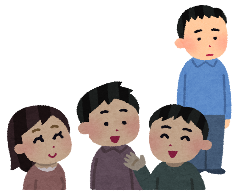 　　　　　ASD又はADHDの検査を実施・・・・・・・・・・￥2,750（税込）　　　　　　　　　　　　↓②後日、面談希望（検査報告含む）・・・・・・・・　・・・・＋￥5,500（税込）B　うつ系　…気分が落ち込んでしまう、死にたくなる、睡眠の不安定さ、食欲低下（又は過食）、楽しめていた事が楽しめなくなった、覇気がないと言われる、やれていた事がやれなくなる・続かない、など。①相談外来にて話を聞く（生活歴聴取）・・・・・・・・・・・・￥5,500（税込）　　　　　   うつに関する検査を実施・・・・・・・・・・・・￥2,750（税込）　　　　　　　　　　　　↓②後日、面談希望（検査報告含む）・・・・・・・・・・・・・・＋￥5,500（税込）C　強迫症状系　…ガスの元栓がしまっているか何度も確認する、手にバイ菌がついてしまった感じがして何度も手洗いしないと気が済まない、鍵を掛けたか気になって仕方ない、電車に乗るのが怖い、など。①相談外来にて話を聞く（生活歴聴取）・・・・・・・・・・・・・￥5,500（税込）　　　　　       強迫症状の検査を実施・・・・・・・・・・・・￥2,750（税込）　　　　　　　　　　　　↓②後日、面談希望（検査報告含む）・・・・・・・・・・・・・・＋￥5,500（税込）D　対人不安系　…人前で話をしたり書字したり、飲食するのが怖い、人と目を合わせるのが怖い、人前に出ると赤面したり発汗や動悸がする、声が震えてしまう、など。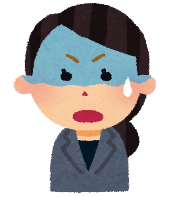 ①相談外来にて話を聞く（生活歴聴取）・・・・・・・・・・・・￥5,500（税込）　　　　　対人不安の検査を実施・・・・・・・・・・・・・・・￥2,750（税込）　　　　　　　　　　　　↓②後日、面談希望（検査報告含む）・・・・・・・・・・・・・・＋￥5,500（税込）E　性格系　…自分はどんな性格なんだろう、人と違う様な気がする、長所短所はなんだろう、等。①相談外来にて話を聞く（生活歴聴取）・・・・・・・・・・・・￥5,500（税込）　　　　　　　性格に関する検査を実施・・・・・・・・・・・・￥2,750（税込）　　　　　　　　　　　　↓②後日、面談希望（検査報告含む）・・・・・・・・・・・・・・＋￥5,500（税込）※いずれの面談・検査も税込の金額。※いずれの検査も生活歴聴取を含めて1時間半～2時間ほどかかります。②の面談は50分です。※後日の面談希望がない場合（①のみ）は検査実施後、一週間後に結果を取りにきていただきます。